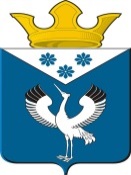 Российская ФедерацияСвердловская областьГлава муниципального образованияБаженовское сельское поселениеБайкаловского муниципального районаСвердловской области ПОСТАНОВЛЕНИЕот 05.08.2021г. с. Баженовское                                        № 116О внесении изменений в Перечень видов муниципального контроля,      осуществляемого Администрацией муниципального образования         Баженовское сельское поселение, утвержденный Постановлением главы муниципального образования Баженовское сельское поселение от  27.11.2017 года № 170 «Об утверждении Перечня видов муниципального контроля,              осуществляемого администрацией муниципального образования Баженовское сельское поселение»	В соответствии с Федеральным законом от 6 октября 2003 года № 131 – ФЗ «Об общих принципах организации местного самоуправления в Российской Федерации», Федеральным законом от 31 июля 2020 года № 248 – ФЗ «О государственном контроле (надзоре) и муниципальном контроле в Российской Федерации», на основании Устава Баженовского сельского поселения, в целях приведения нормативно-правовых актов муниципального образования Баженовское сельское поселение в соответствие с действующим законодательствомПОСТАНОВЛЯЮ:1.Внести изменения в Перечень видов муниципального контроля, осуществляемого Администрацией муниципального образования Баженовское сельское поселение, утвержденный Постановлением главы муниципального образования Баженовское сельское поселение от 27.11.2017 года № 170 «Об утверждении Перечня видов муниципального контроля, осуществляемого администрацией муниципального образования Баженовское сельское поселение», следующие изменения:1.1. пункты 4, 5 и 6 исключить из данного Перечня.2.Настоящее Постановление разместить на официальном сайте муниципального образования Баженовское сельское поселение в сети «Интернет» www.bajenovskoe.ru. 3.Контроль за исполнением настоящего постановления оставляю за собой. Глава муниципального образования  Баженовское сельское поселение                                                  С.М.Спирин